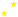 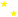 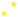 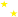 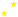 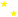 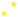 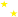 Programul Operațional Capacitate Administrativă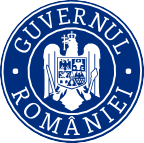 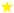 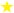 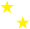 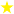 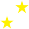 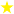 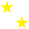 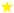 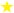 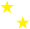 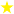 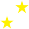 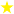 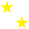 Competența face diferența!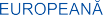 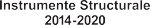 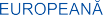 29.12.2023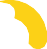 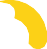 www.poca.ro